Lið 14 Lego DreamsKl.  7.45		Húsið letur upp	Kl.  8.10		Stuttur fundur við liðleiðararnar	Kl.  8.30		Tøkni í Evropa	Kl.  9.45		Liðini gera seg klár í gongini  	Kl.  10.00		Setan v/Axel V. Jóhannesen, løgmanni	Kl. 10.30		Pitt vitjan	Kl. 10.46		1. umfar  - robottkappingini borð B	Kl. 11.30		Granskingarframløga í Mars  	Kl. 11.50		2. umfar – robottkappingin borð CKl. 11. 50 – 12.30	Matur -   Liðini brúka matarseðilin	Kl. 12.38		3. umfar - robottkappingini borð A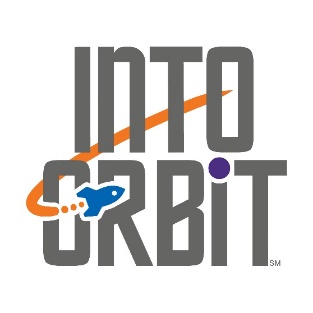 	Kl. 13.30		Fjóðringsfinalurnar Kl. 14.00		Hálvfinalurnar	Kl. 14.20		Finalan		Vinnarin frá robottkappingini  er funnin	Kl. 14.20		Dómarafundur / Undirhald	Kl. 14.45		Steypahandan 	Kl. 15.00		Liðugt